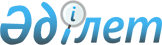 Об организации общественных работ на 2013 год
					
			Утративший силу
			
			
		
					Постановление акимата Шиелийского района Кызылординской области от 07 февраля 2013 года N 2243. Зарегистрировано Департаментом юстиции Кызылординской области 18 февраля 2013 года N 4408. Утратило силу в связи с истечением срока применения - (письмо аппарата акима Шиелийского района Кызылординской области от 06 января 2014 N 08/1-3/3)      Сноска. Утратило силу в связи с истечением срока применения - (письмо аппарата акима Шиелийского района Кызылординской области от 06.01.2014 N 08/1-3/3).      Примечание РЦПИ.

      В тексте документа сохранена пунктуация и орфография оригинала.

      В соответствии с Законом Республики Казахстан от 23 января 2001 года "О местном государственном управлении и самоуправлении в Республике Казахстан" и Законом Республики Казахстан от 23 января 2001 года "О занятости населения", акимат района ПОСТАНОВЛЯЕТ:



      1. Утвердить перечень организаций, в которых будут проводиться общественные работы на 2013 год, виды, объемы и конкретные условия общественных работ, размеры оплаты труда участников и источники их финансирования, определить спрос и предложение на общественные работы согласно приложению.



      2. Государственному учреждению "Шиелийский районный отдел занятости и социальных программ" обеспечить направление безработных на общественные работы.



      3. Контроль за исполнением настоящего постановления возложить на заместителя акима района Онгарова К.



      4. Настоящее постановление вступает в силу со дня государственной регистрации и вводится в действие по истечении десяти календарных дней после дня первого официального опубликования.      Аким района                           Налибаев Н.        Приложение к постановлению

      акимата Шиелийского района

      N 2243 от "07" февраля 2013 года        

Перечень организации, в которых будут проводиться общественные работы на 2013 год, виды, объемы и конкретные условия общественных работ, размеры оплаты труда участников и источники их финансирования, спрос и предложение на общественные работы
					© 2012. РГП на ПХВ «Институт законодательства и правовой информации Республики Казахстан» Министерства юстиции Республики Казахстан
				NПеречень организацийВиды общественных работОбъемы и конкретные условия общественных работРазмеры оплаты труда участниковИсточники финансированияСпрос на общественные работы (количество человек)Предложение на общественные работы (количество человек)123458671Государственное учреждение "Аппарат акима Шиелиийского района"Технические работы по обработке различной документации1000-1500 штук документовНа условиях неполного рабочего дня и по гибкому графикуСогласно "Бюджетного Кодекса" РК выплачивается минимальный размер заработной платыМестный бюджет332Государственное учреждение "Аппарат маслихата Шиелийского района"Технические работы по обработке различной документации100-150 штук документовНа условиях неполного рабочего дня и по гибкому графикуСогласно "Бюджетного Кодекса" РК выплачивается минимальный размер заработной платыМестный бюджет223Государственное учреждение "Шиелийский районный отдел образования" Технические работы по обработке различной документации100-150 штук документовНа условиях неполного рабочего дня и по гибкому графикуСогласно "Бюджетного Кодекса" РК выплачивается минимальный размер заработной платыМестный бюджет224

 Государственное учреждение "Шиелийский районный отдел культуры и развития языков" Технические работы по обработке различной документации100-150 штук документовНа условиях неполного рабочего дня и по гибкому графикуСогласно "Бюджетного Кодекса" РК выплачивается минимальный размер заработной платыМестный бюджет335Государственное учреждение "Шиелийский районный отдел занятости и социальных программ"Технические работы по обработке различной документации2700-3000 штук документовНа условиях неполного рабочего дня и по гибкому графикуСогласно "Бюджетного Кодекса" РК выплачивается минимальный размер заработной платыМестный бюджет25256Государственное учреждение "Шиелийский районный отдел жилищно-коммунального хозяйства, пассажирского транспорта и автомобильных дорог"Технические работы по обработке различной документации100-150 штук документовНа условиях неполного рабочего дня и по гибкому графикуСогласно "Бюджетного Кодекса" РК выплачивается минимальный размер заработной платыМестный бюджет557Государственное учреждение "Шиелийский районный отдел строительства"Технические работы по обработке различной документации100-150 штук документовНа условиях неполного рабочего дня и по гибкому графикуСогласно "Бюджетного Кодекса" РК выплачивается минимальный размер заработной платыМестный бюджет228Государственное учреждение "Шиелийский районный отдел внутренней политики"Технические работы по обработке различной документации250-300 штук документовНа условиях неполного рабочего дня и по гибкому графикуСогласно "Бюджетного Кодекса" РК выплачивается минимальный размер заработной платыМестный бюджет229Государственное учреждение "Отдел физической культуры и спорта Шиелийского района"Технические работы по обработке различной документации50-100 штук документовНа условиях неполного рабочего дня и по гибкому графикуСогласно "Бюджетного Кодекса" РК выплачивается минимальный размер заработной платыМестный бюджет1110Государственное учреждение "Шиелийский районный отдел сельского хозяйства"Технические работы по обработке различной документации50-100 штук документовНа условиях неполного рабочего дня и по гибкому графикуСогласно "Бюджетного Кодекса" РК выплачивается минимальный размер заработной платыМестный бюджет1111Государственное учреждение "Шиелийский районный отдел экономики и бюджетного планирования"Технические работы по обработке различной документации100-150 штук документовНа условиях неполного рабочего дня и по гибкому графикуСогласно "Бюджетного Кодекса" РК выплачивается минимальный размер заработной платыМестный бюджет3312Государственное учреждение "Шиелийский районный финансовый отдел""Технические работы по обработке различной документации150-200 штук документовНа условиях неполного рабочего дня и по гибкому графикуСогласно "Бюджетного Кодекса" РК выплачивается минимальный размер заработной платыМестный бюджет2213Государственное учреждение "Отдел предпринимательства Шиелийского района"Технические работы по обработке различной документации150-200 штук документовНа условиях неполного рабочего дня и по гибкому графикуСогласно "Бюджетного Кодекса" РК выплачивается минимальный размер заработной платыМестный бюджет2214Государственное учреждение "Шиелийский районный отдел архитектуры и градостроительства"Технические работы по обработке различной документации50-100 штук документовНа условиях неполного рабочего дня и по гибкому графикуСогласно "Бюджетного Кодекса" РК выплачивается минимальный размер заработной платыМестный бюджет1115Государственное учреждение "Шиелийский районный отдел земельных отношении"Технические работы по обработке различной документации50-100 штук документовНа условиях неполного рабочего дня и по гибкому графикуСогласно "Бюджетного Кодекса" РК выплачивается минимальный размер заработной платыМестный бюджет1116Государственное учреждение "Шиелийский районный отдел ветеринарии"Технические работы по обработке различной документации50-100 штук документовНа условиях неполного рабочего дня и по гибкому графикуСогласно "Бюджетного Кодекса" РК выплачивается минимальный размер заработной платыМестный бюджет1117Государственное учреждение "Аппарат акима поселка Шиели"Технические работы по обработке различной документации400-430 штук документовНа условиях неполного рабочего дня и по гибкому графикуСогласно "Бюджетного Кодекса" РК выплачивается минимальный размер заработной платыМестный бюджет444417Государственное учреждение "Аппарат акима поселка Шиели"работы по озеленению и санитарной очистке3200 штук деревьев, 2700 штук столбов, 3000 – 3750 м2На условиях неполного рабочего дня и по гибкому графикуСогласно "Бюджетного Кодекса" РК выплачивается минимальный размер заработной платыМестный бюджет20020018Государственное учреждение "Аппарат акима Акмаинского аульного округа"Технические работы по обработке различной документации250-300 штук документовНа условиях неполного рабочего дня и по гибкому графикуСогласно "Бюджетного Кодекса" РК выплачивается минимальный размер заработной платыМестный бюджет1118Государственное учреждение "Аппарат акима Акмаинского аульного округа"работы по озеленению и санитарной очистке700-1000 штук деревьев, 150 штук столбовНа условиях неполного рабочего дня и по гибкому графикуСогласно "Бюджетного Кодекса" РК выплачивается минимальный размер заработной платыМестный бюджет5519Государственное учреждение "Аппарат акима Алмалинского аульного округаТехнические работы по обработке различной документации300-400 штук документовНа условиях неполного рабочего дня и по гибкому графикуСогласно "Бюджетного Кодекса" РК выплачивается минимальный размер заработной платыМестный бюджет1119Государственное учреждение "Аппарат акима Алмалинского аульного округаработы по озеленению и санитарной очистке1500-2000 штук деревьевНа условиях неполного рабочего дня и по гибкому графикуСогласно "Бюджетного Кодекса" РК выплачивается минимальный размер заработной платыМестный бюджет5520Государственное учреждение "Аппарат акима Байгакумского аульного округа"Технические работы по обработке различной документации250-300 штук документовНа условиях неполного рабочего дня и по гибкому графикуСогласно "Бюджетного Кодекса" РК выплачивается минимальный размер заработной платыМестный бюджет1120Государственное учреждение "Аппарат акима Байгакумского аульного округа"работы по озеленению и санитарной очистке1200-1500 штук деревьевНа условиях неполного рабочего дня и по гибкому графикуСогласно "Бюджетного Кодекса" РК выплачивается минимальный размер заработной платыМестный бюджет5521Государственное учреждение "Аппарат акима Гигантского аульного округа"Технические работы по обработке различной документации300-400 штук документовНа условиях неполного рабочего дня и по гибкому графикуСогласно "Бюджетного Кодекса" РК выплачивается минимальный размер заработной платыМестный бюджет1121Государственное учреждение "Аппарат акима Гигантского аульного округа"работы по озеленению и санитарной очистке1500-1800 штук деревьевНа условиях неполного рабочего дня и по гибкому графикуСогласно "Бюджетного Кодекса" РК выплачивается минимальный размер заработной платыМестный бюджет5522Государственное учреждение "Аппарат акима Енбекшинского аульного округа"Технические работы по обработке различной документации150-200 штук документовНа условиях неполного рабочего дня и по гибкому графикуСогласно "Бюджетного Кодекса" РК выплачивается минимальный размер заработной платыМестный бюджет1122Государственное учреждение "Аппарат акима Енбекшинского аульного округа"работы по озеленению и санитарной очистке800-1000 штук деревьев, 50 штук столбов, 200-250 м2На условиях неполного рабочего дня и по гибкому графикуСогласно "Бюджетного Кодекса" РК выплачивается минимальный размер заработной платыМестный бюджет5523Государственное учреждение "Аппарат акима Жуантюбинского аульного округа"Технические работы по обработке различной документации200 штук документовНа условиях неполного рабочего дня и по гибкому графикуСогласно "Бюджетного Кодекса" РК выплачивается минимальный размер заработной платыМестный бюджет1123Государственное учреждение "Аппарат акима Жуантюбинского аульного округа"работы по озеленению и санитарной очистке600-1100 штук деревьевНа условиях неполного рабочего дня и по гибкому графикуСогласно "Бюджетного Кодекса" РК выплачивается минимальный размер заработной платыМестный бюджет5524Государственное учреждение "Аппарат акима Жулекского аульного округа"Технические работы по обработке различной документации200-300 штук документовНа условиях неполного рабочего дня и по гибкому графикуСогласно "Бюджетного Кодекса" РК выплачивается минимальный размер заработной платыМестный бюджет1124Государственное учреждение "Аппарат акима Жулекского аульного округа"работы по озеленению и санитарной очистке

 1000-1300 штук деревьевНа условиях неполного рабочего дня и по гибкому графикуСогласно "Бюджетного Кодекса" РК выплачивается минимальный размер заработной платыМестный бюджет5525Государственное учреждение "Аппарат акима Иркульского аульного округа"Технические работы по обработке различной документации200-300 штук документовНа условиях неполного рабочего дня и по гибкому графикуСогласно "Бюджетного Кодекса" РК выплачивается минимальный размер заработной платыМестный бюджет1125Государственное учреждение "Аппарат акима Иркульского аульного округа"работы по озеленению и санитарной очистке1000-1500 штук деревьевНа условиях неполного рабочего дня и по гибкому графикуСогласно "Бюджетного Кодекса" РК выплачивается минимальный размер заработной платыМестный бюджет5526Государственное учреждение "Аппарат акима Керделинского аульного округа"Технические работы по обработке различной документации350-360 штук документовНа условиях неполного рабочего дня и по гибкому графикуСогласно "Бюджетного Кодекса" РК выплачивается минимальный размер заработной платыМестный бюджет1126Государственное учреждение "Аппарат акима Керделинского аульного округа"работы по озеленению и санитарной очистке2600 штук деревьев, 36 штук столбов, 150 – 175 м2На условиях неполного рабочего дня и по гибкому графикуСогласно "Бюджетного Кодекса" РК выплачивается минимальный размер заработной платыМестный бюджет5527Государственное учреждение "Аппарат акима Каргалинского аульного округа"

 Технические работы по обработке различной документации200-280 штук документовНа условиях неполного рабочего дня и по гибкому графикуСогласно "Бюджетного Кодекса" РК выплачивается минимальный размер заработной платыМестный бюджет127Государственное учреждение "Аппарат акима Каргалинского аульного округа"

 работы по озеленению и санитарной очистке500-600 штук деревьев, 150 – 200 м2На условиях неполного рабочего дня и по гибкому графикуСогласно "Бюджетного Кодекса" РК выплачивается минимальный размер заработной платыМестный бюджет5528Государственное учреждение "Аппарат акима Тартугайского аульного округа"Технические работы по обработке различной документации200-250 штук документовНа условиях неполного рабочего дня и по гибкому графикуСогласно "Бюджетного Кодекса" РК выплачивается минимальный размер заработной платыМестный бюджет1128Государственное учреждение "Аппарат акима Тартугайского аульного округа"работы по озеленению и санитарной очистке1500-2000 штук деревьев, 50 штук столбов, 525 м2На условиях неполного рабочего дня и по гибкому графикуСогласно "Бюджетного Кодекса" РК выплачивается минимальный размер заработной платыМестный бюджет1128Государственное учреждение "Аппарат акима Тартугайского аульного округа"работы по озеленению и санитарной очистке1500-2000 штук деревьев, 50 штук столбов, 525 м2На условиях неполного рабочего дня и по гибкому графикуСогласно "Бюджетного Кодекса" РК выплачивается минимальный размер заработной платыМестный бюджет4429Государственное учреждение "Аппарат акима аульного округа Сулутобе"Технические работы по обработке различной документации250-300 штук документовНа условиях неполного рабочего дня и по гибкому графикуСогласно "Бюджетного Кодекса" РК выплачивается минимальный размер заработной платыМестный бюджет1129Государственное учреждение "Аппарат акима аульного округа Сулутобе"работы по озеленению и санитарной очистке3500-5000 штук деревьевНа условиях неполного рабочего дня и по гибкому графикуСогласно "Бюджетного Кодекса" РК выплачивается минимальный размер заработной платыМестный бюджет4430Государственное учреждение "Аппарат акима Талаптанского аульного округа"Технические работы по обработке различной документации200-250 штук документовНа условиях неполного рабочего дня и по гибкому графикуСогласно "Бюджетного Кодекса" РК выплачивается минимальный размер заработной платыМестный бюджет1130Государственное учреждение "Аппарат акима Талаптанского аульного округа"работы по озеленению и санитарной очистке1000-1500 штук деревьев, 500 штук столб, 800-1000 м2На условиях неполного рабочего дня и по гибкому графикуСогласно "Бюджетного Кодекса" РК выплачивается минимальный размер заработной платыМестный бюджет1130Государственное учреждение "Аппарат акима Талаптанского аульного округа"работы по озеленению и санитарной очистке1000-1500 штук деревьев, 500 штук столб, 800-1000 м2На условиях неполного рабочего дня и по гибкому графикуСогласно "Бюджетного Кодекса" РК выплачивается минимальный размер заработной платыМестный бюджет5531Государственное учреждение "Аппарат акима Тункерисского аульного округа"Технические работы по обработке различной документации200-250 штук документовНа условиях неполного рабочего дня и по гибкому графикуСогласно "Бюджетного Кодекса" РК выплачивается минимальный размер заработной платыМестный бюджет1131Государственное учреждение "Аппарат акима Тункерисского аульного округа"работы по озеленению и санитарной очистке1000-1200 штук деревьев, 50 штук столбов, 800 – 900 м2На условиях неполного рабочего дня и по гибкому графикуСогласно "Бюджетного Кодекса" РК выплачивается минимальный размер заработной платыМестный бюджет5531Государственное учреждение "Аппарат акима Тункерисского аульного округа"работы по озеленению и санитарной очистке1000-1200 штук деревьев, 50 штук столбов, 800 – 900 м2На условиях неполного рабочего дня и по гибкому графикуСогласно "Бюджетного Кодекса" РК выплачивается минимальный размер заработной платыМестный бюджет32Государственное учреждение "Аппарат акима Теликольского аульного округа"Технические работы по обработке различной документации200-250 штук документовНа условиях неполного рабочего дня и по гибкому графикуСогласно "Бюджетного Кодекса" РК выплачивается минимальный размер заработной платыМестный бюджет1132Государственное учреждение "Аппарат акима Теликольского аульного округа"работы по озеленению и санитарной очистке1700 штук деревьев, 200 штук столбов, 100-140 м2На условиях неполного рабочего дня и по гибкому графикуСогласно "Бюджетного Кодекса" РК выплачивается минимальный размер заработной платыМестный бюджет5533Государственное учреждение "Аппарат акима Актоганского аульного округа"Технические работы по обработке различной документации130-150 штук документовНа условиях неполного рабочего дня и по гибкому графикуСогласно "Бюджетного Кодекса" РК выплачивается минимальный размер заработной платыМестный бюджет1133Государственное учреждение "Аппарат акима Актоганского аульного округа"работы по озеленению и санитарной очистке500-600 штук деревьев, 25 штук столбов, 525 м2На условиях неполного рабочего дня и по гибкому графикуСогласно "Бюджетного Кодекса" РК выплачивается минимальный размер заработной платыМестный бюджет5534Государственное учреждение "Аппарат акима Бестамского аульного округа"Технические работы по обработке различной документации100-150 штук документовНа условиях неполного рабочего дня и по гибкому графикуСогласно "Бюджетного Кодекса" РК выплачивается минимальный размер заработной платыМестный бюджет1134Государственное учреждение "Аппарат акима Бестамского аульного округа"работы по озеленению и санитарной очистке500-670 штук деревьев, 220 штук столбов, 300 - 350 м2На условиях неполного рабочего дня и по гибкому графикуСогласно "Бюджетного Кодекса" РК выплачивается минимальный размер заработной платыМестный бюджет5535Государственное учреждение "Аппарат акима Майлытогайского аульного округа"Технические работы по обработке различной документации100-120 штук документовНа условиях неполного рабочего дня и по гибкому графикуСогласно "Бюджетного Кодекса" РК выплачивается минимальный размер заработной платыМестный бюджет1135Государственное учреждение "Аппарат акима Майлытогайского аульного округа"работы по озеленению и санитарной очистке40 штук деревьев, 15 штук столбов, 600-750 м2На условиях неполного рабочего дня и по гибкому графикуСогласно "Бюджетного Кодекса" РК выплачивается минимальный размер заработной платыМестный бюджет5536Государственное учреждение "Аппарат акима Жиделиарыкского аульного округа"Технические работы по обработке различной документации150-200 штук документовНа условиях неполного рабочего дня и по гибкому графикуСогласно "Бюджетного Кодекса" РК выплачивается минимальный размер заработной платыМестный бюджет1136Государственное учреждение "Аппарат акима Жиделиарыкского аульного округа"работы по озеленению и санитарной очистке50-80 штук деревьев, 50 штук столбов, 700-900 м2На условиях неполного рабочего дня и по гибкому графикуСогласно "Бюджетного Кодекса" РК выплачивается минимальный размер заработной платыМестный бюджет4437Государственное учреждение "Аппарат акима Когалинского аульного округа"Технические работы по обработке различной документации100-130 штук документовНа условиях неполного рабочего дня и по гибкому графикуСогласно "Бюджетного Кодекса" РК выплачивается минимальный размер заработной платыМестный бюджет1137Государственное учреждение "Аппарат акима Когалинского аульного округа"работы по озеленению и санитарной очистке600-750 штук деревьев, 24 штук столбов, 60-75 м2На условиях неполного рабочего дня и по гибкому графикуСогласно "Бюджетного Кодекса" РК выплачивается минимальный размер заработной платыМестный бюджет3338Государственное учреждение "Аппарат акима Ортакшилского аульного округа"Технические работы по обработке различной документации100-180 штук документовНа условиях неполного рабочего дня и по гибкому графикуСогласно "Бюджетного Кодекса" РК выплачивается минимальный размер заработной платыМестный бюджет1138Государственное учреждение "Аппарат акима Ортакшилского аульного округа"работы по озеленению и санитарной очистке450-500 штук деревьев, 50-60 штук столбов, 150 – 170 м2На условиях неполного рабочего дня и по гибкому графикуСогласно "Бюджетного Кодекса" РК выплачивается минимальный размер заработной платыМестный бюджет5539Государственное учреждение "Аппарат акима Жаңатурмысского аульного округа"Технические работы по обработке различной документации100-150 штук документовНа условиях неполного рабочего дня и по гибкому графикуСогласно "Бюджетного Кодекса" РК выплачивается минимальный размер заработной платыМестный бюджет1139Государственное учреждение "Аппарат акима Жаңатурмысского аульного округа"работы по озеленению и санитарной очистке450-500 штук деревьев, 50-60 штук столбов, 200 – 250 м2На условиях неполного рабочего дня и по гибкому графикуСогласно "Бюджетного Кодекса" РК выплачивается минимальный размер заработной платыМестный бюджет5540Государственное учреждение "Отдел по делам обороны Шиелийского района Кызылординской области"Оказание технической помощи при организаций приписки к призывным участкам и призыву граждан на воинскую службу4800-5000 повестокНа условиях неполного рабочего дня и по гибкому графикуСогласно "Бюджетного Кодекса" РК выплачивается минимальный размер заработной платыМестный бюджет252541Государственное учреждение "Шиелийская районная детско-юношеская спортивная школа"Технические работы по обработке различной документации50-100 штук документовНа условиях неполного рабочего дня и по гибкому графикуСогласно "Бюджетного Кодекса" РК выплачивается минимальный размер заработной платыМестный бюджет1142Государственное учреждение "Шиелийский районный архив"Технические работы по обработке различной документации300-350 штук документовНа условиях неполного рабочего дня и по гибкому графикуСогласно "Бюджетного Кодекса" РК выплачивается минимальный размер заработной платыМестный бюджет2243Государственное учреждение "Шиелийская районная централизованная библиотечная система"Технические работы по обработке различной документации50-100 штук документовНа условиях неполного рабочего дня и по гибкому графикуСогласно "Бюджетного Кодекса" РК выплачивается минимальный размер заработной платыМестный бюджет1144Государственное казенное предприятие Лагерь "Сыр уланы"Работы по озеленению и санитарной очистке.80-100 штук деревьев, 12500 м2-13000 м2На условиях неполного рабочего дня и по гибкому графикуСогласно "Бюджетного Кодекса" РК выплачивается минимальный размер заработной платыМестный бюджет3345Государственное учреждение "Управление государственного санитарно-эпидемиологического надзора по Шиелийскому району департамента комитета государственного санитарно-эпидемиологического надзора Министерства здравоохранения Республики Казахстан по Кызылординской области"Технические работы по обработке различной документации50-100 штук документовНа условиях неполного рабочего дня и по гибкому графикуСогласно "Бюджетного Кодекса" РК выплачивается минимальный размер заработной платыМестный бюджет1146Государственное учреждение "Шиелийское государственное учреждение по охране лесов и животного мира"Технические работы по обработке различной документации50-100 штук документовНа условиях неполного рабочего дня и по гибкому графикуСогласно "Бюджетного Кодекса" РК выплачивается минимальный размер заработной платыМестный бюджет1147Государственное учреждение "Управление юстиции Шиелийского района Департамента юстиции Кызылординской области Министерства юстиции Республики Казахстан"Технические работы по обработке различной документации250-300 штук документовНа условиях неполного рабочего дня и по гибкому графикуСогласно "Бюджетного Кодекса" РК выплачивается минимальный размер заработной платыМестный бюджет5548Государственное учреждение "Шиелийский районный отдел внутренних дел"Технические работы по обработке различной документации150-250 штук документовНа условиях неполного рабочего дня и по гибкому графикуСогласно "Бюджетного Кодекса" РК выплачивается минимальный размер заработной платыМестный бюджет3349Государственное учреждение "Отдел по чрезвычайным ситуациям Шиелийского района Департамента по чрезвычайным ситуациям Кызылординской области Министерства по чрезвычайным ситуациям Республики Казахстан"Технические работы по обработке различной документации50-100 штук документовНа условиях неполного рабочего дня и по гибкому графикуСогласно "Бюджетного Кодекса" РК выплачивается минимальный размер заработной платыМестный бюджет1150Государственное учреждение "Налоговое управление по Шиелийскому району Налогового Департамента по Кызылординской области Налогового комитета Министерства Финансов Республики Казахстан"Технические работы по обработке различной документации300-400 штук документовНа условиях неполного рабочего дня и по гибкому графикуСогласно "Бюджетного Кодекса" РК выплачивается минимальный размер заработной платыМестный бюджет6651Государственное учреждение "Центр занятости Шиелийского района Кызылординской области"Технические работы по обработке различной документации350-450 штук документовНа условиях неполного рабочего дня и по гибкому графикуСогласно "Бюджетного Кодекса" РК выплачивается минимальный размер заработной платыМестный бюджет2252Государственное предприятие "Шиелийская районная ветеринарная станция" на праве хозяйственного веденияТехнические работы по обработке различной документации50-100 штук документовНа условиях неполного рабочего дня и по гибкому графикуСогласно "Бюджетного Кодекса" РК выплачивается минимальный размер заработной платыМестный бюджет1153Государственное учреждение "Шиелийское районное управление казначейства Департамента казначейства по Кызылординской области Комитета казначейства Министерства финансов Республики Казахстан"Технические работы по обработке различной документации150-250 штук документовНа условиях неполного рабочего дня и по гибкому графикуСогласно "Бюджетного Кодекса" РК выплачивается минимальный размер заработной платыМестный бюджет11Итого:480
480
